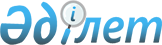 Об определении специально отведенных мест для осуществления выездной торговли на территории Мойынкумского района
					
			Утративший силу
			
			
		
					Постановление акимата Мойынкумского района Жамбылской области от 30 апреля 2020 года № 87. Зарегистрировано Департаментом юстиции Жамбылской области 4 мая 2020 года № 4602. Утратило силу постановлением акимата Мойынкумского района Жамбылской области от 7 августа 2023 года № 196
      Сноска. Утратило силу постановлением акимата Мойынкумского района Жамбылской области от 07.08.2023 № 196 (вводится в действие по истечении десяти календарных дней после дня его первого официального опубликования).
       В соответствии со статьей 27 Закона Республики Казахстан от 12 апреля 2004 года "О регулировании торговой деятельности", пунктом 102 Приказа исполняющего обязанности Министра национальной экономики Республики Казахстан от 27 марта 2015 года № 264 (Зарегистрирован в Министерстве юстиции Республики Казахстан 25 мая 2015 года № 11148) "Об утверждении Правил внутренней торговли", районный акимат ПОСТАНОВЛЯЕТ:
      1. Определить специально отведенные места для осуществления выездной торговли на территории Мойынкумского района, согласно приложению к настоящему постановлению.
      2. Коммунальному государственному учреждению "Отдел предпринимательства, промышленности и туризма акимата Мойынкумского района" в установленном законодательством порядке обеспечить государственную регистрацию настоящего постановления в органах юстиции.
      3. Контроль за исполнением настоящего постановления возложить на заместителя акима района Калымбетова Бакытжана Алдасугировича.
      4. Настоящее постановление вступает в силу со дня государственной регистрации в органах юстиции и вводится в действие по истечении десяти календарных дней после дня его первого официального опубликования. Специально отведенные места для осуществления выездной торговли на территории Мойынкумского района
					© 2012. РГП на ПХВ «Институт законодательства и правовой информации Республики Казахстан» Министерства юстиции Республики Казахстан
				
      Аким района

М. Мусаев
Приложение к постановлению
акимата Мойынкумского района
№ 87 от 30 апреля 2020 года
№
Наименование сельских округов
Наименование сел
Места торговли
1
Акбакай
Акбакай
Центральная площадь (улица Айтеке би)
2
Аксуек
Аксуек
Улица Чехова
3
Биназар
Биназар
Центральная площадь (улица Айтишева)
4
Берлик
Берлик
Площадь перед пекарней по улице Исабекова
5
Жамбыл
Жамбыл
Центральная площадь (улица Ж.Қуанышбаева)
6
Кенес
Айдарлы 
Пересечение центральной улицы и улицы Д. Итбасовой
6
Кенес
Айдарлы 
Площадь здания акимата села
7
Кызылотау
Күшаман
Ул. Шалабаева между домами №19 и №21
8
Карабугет
Карабугет
Центральная площадь (улица Сейфуллина)
9
Кызылтал
А.Назарбеков
Центральная площадь (улица Конаева)
9
Кызылтал
Кокжелек
Центральная площадь (улица Беккулы би)
10
Кылышбай
Кылышбай
Центральная площадь (улица Р. Кошкинбайулы)
11
Мирный
Мирный
Улица Ленина перед домом №27
12
Мойынкум
Мойынкум
Оборотная сторона магазина "Талас"
13
Мынарал
Мынарал
Пересечение парка молодежи по улице Р. Садыкова
14
Уланбель
Уланбель
Улица Сейфуллина
15
Хантау
Хантау
Между зданиями по ул. Куанышбаева 3а и 3б
16
Шыганақ
Шыганақ
Пересечение улиц Алтынсарина и Сейфуллина